На аукцион были заявлены следующие темы:«Разноцветные страницы» - Филимонова Надежда Владимировна, воспитатель дошкольный группы Васюковской ООШ.«Здоровьесберегающие технологии в дошкольном образовании» - Ванюшкина Наталья Александровна, воспитатель структурного подразделения «Детский сад №29» Сукроменской СОШ.«Новые подходы к адаптации детей» - Егорова Татьяна Николаевна, воспитатель МДОУ детский сад № 11.«Трудовое воспитание дошкольников» - Тимофеева Валентина Викторовна, воспитатель МДОУ «Детский сад № 10».Кружковая работа в  ДОУ «Волшебный комочек» - Савинова Надежда Олеговна, воспитатель МДОУ «Детский сад № 18».Тематическое планирование «Утро радостных встреч», практический материал для диагностического обследования по познавательному и музыкальному воспитанию – Ряполова Ирина Васильевна, воспитатель дошкольной группы Сырцевской НОШ.I.Руководитель МО Е. Ю. Дулендина напомнила присутствующим о правилах аукциона.Заведующая МДОУ «Детский сад № 18» М. А. Михайлова  внесла предложение о накопительной системе купонов, т.е. все заработанные на аукционе купоны сохраняются до следующего аукциона. Предложение было одобрено, т.к. это должно стать дополнительным стимулом для распространения педагогами своего опыта работы.ЛОТ №1«Разноцветные страницы» - Филимонова Надежда Владимировна, воспитатель дошкольный группы Васюковской ООШ.В сентябре в нашей группе прошел тематический месячник «Разноцветные страницы». Каждая неделя была посвящена одному из лась на свежем воздухе…На аукцион представлены следующие материалы:Цели и задачи, интеграция образовательных областей.Тематическое планирование каждой недели.Модули для познавательно – исследовательской деятельности.Конспекты совместной деятельности воспитателя с детьми.Цветные сказки, придуманные детьми в сотворчестве с воспитателем.Стартовая цена – 3 купона. Лот продан за 4 купона.ЛОТ №2«Здоровьесберегающие технологии в дошкольном образовании» - Ванюшкина Наталья Александровна, воспитатель структурного подразделения «Детский сад №29» Сукроменской СОШ.здоровьесберегающих методик и технологий. Все эти технологии направлены в первую очередь на воспитание детей, здоровых физически и психологически.Современные здоровьесберегающие технологии, используемые в системе дошкольного образования, отражают две линии оздоровительно-развивающей работы:приобщение детей к физической культуреиспользование развивающих форм оздоровительной работы…Подготовка к здоровому образу жизни ребенка на основе здоровьесберегающих технологий должна стать приоритетным направлением в деятельности каждого образовательного учреждения для детей дошкольного возрасте.На аукцион представлены следующие материалы:Виды  здоровьесберегающих технологийФормы оздоровительной работы в дошкольном учрежденииКомплексы гимнастики после дневного снаКомплекс дыхательной гимнастики.Физкульминутки во время непосредственно образовательной деятельностиКонспект развлечения «Мой веселый звонкий мяч».Стартовая цена – 2 купона. Лот продан за 2 купона.ЛОТ №3«Новые подходы к адаптации детей» - Егорова Татьяна Николаевна, воспитатель МДОУ детский сад №11.И тут ему на помощь приходят игры с песком. Проигрывая различные  ситуации с помощью игрушечных фигурок, создавая картину собственного мира из песка, ребенок освобождается от внутреннего напряжения. Песок, как и вода, способен «заземлять» отрицательную энергию.Песочная терапия оказывает благотворное влияние на эмоциональное состояние ребенка. Игры с песком учат прислушиваться к своим ощущениям, развивают тактильную чувствительность и мелкую моторику. Существенно усиливается желание ребенка узнавать что-то новое, экспериментировать и работать самостоятельно…На аукцион представлены следующие материалы:Теоретическое обоснование метода «песочной терапии»Описание конструкции «занимательной песочницы»Игры – занятия с пескомСтартовая цена – 3 купона. Лот продан за 6 купонов.ЛОТ №4«Трудовое воспитание дошкольников» - Тимофеева Валентина Викторовна, воспитатель МДОУ «Детский сад № 10».Поставили цель: формирование положительного отношения к труду.
Определили задачи:Развитие трудовой деятельности;Воспитание ценностного отношения к собственному труду, труду других людей и его результатам;Формирование первичных представлений о труде взрослых, его роли в обществе и жизни каждого человека.Установили интеграцию с другими образовательными областями: Здоровье, Социализация, Безопасность, Чтение художественной литературы, Коммуникация, Познание.Воспитание  трудовых навыков детей мы начали с формирования навыков самообслуживания… Много внимания уделяем выполнению трудовых поручений, дежурству по столовой и при подготовке к непосредственно образовательной деятельности…На аукцион представлены следующие материалы:Виды детского труда и формы его организацииМатериалы и оборудование для трудовой деятельности детей Руководство трудовым воспитанием детей в детском садуФормирование навыков самообслуживания во второй младшей группеВоспитание самостоятельности в трудеСтартовая цена – 3 купона. Лот продан за 8 купонов.ЛОТ №5Кружковая работа в  ДОУ «Волшебный комочек» - Савинова Надежда Олеговна, воспитатель МДОУ «Детский сад № 18».В прошлом году мы набирали детей 1-й младшей группы. В основном, это дети 2-х лет (до 3-х лет). Для того, чтобы дети легче адаптировались к новой обстановке, нужно было придумать что – то интересное, что могло бы пластилином (не разбрасывать его, лепить за столом, не брать в рот, т.к. он несъедобный), обучать простейшим техническим приемам (отрывать, раскатывать, соединять), учить лепить несложные предметы (палочки, мячик). Игры с пластилином способствуют развитию координации пальцев и в большой мере удовлетворяют любознательность в новизне и творческом искании. Если данный вид творчества правильно организован, то лепка в детском саду может стать излюбленным занятием детей.На аукцион представлены следующие материалы:Пояснительная запискаГодовое тематическое планированиеКонспекты совместной деятельности воспитателя с детьми.Стартовая цена – 3 купона. Лот продан за 14 купонов.ЛОТ №6Тематическое планирование «Утро радостных встреч», практический материал для диагностического обследования по познавательному развитию – Ряполова Ирина Васильевна, воспитатель дошкольной группы Сырцевской НОШ.      Так же предлагаю наглядные материалы для закрепления обобщающих слов и диагностики по познавательному развитию по теме: «Кому что нужно для работы». Не у всех есть возможность купить готовые таблицы и картинки, многие пособия в детском саду сделаны руками воспитателей. Я предлагаю свое видение решения этой проблемы. На аукцион представлены следующие материалы:Годовое тематическое планирование «Утро радостных встреч»Наглядный материал по познавательному развитию.      Стартовая цена – 2 купона. Лот продан за 12 купонов.II.                           Методист ИМЦ ОО  Н.Г. ИвановаРуководитель МО  Е.Ю. Дулендина                                            25.10.2012г. состоялось первое в этом учебном году заседание методического объединения разновозраст-ных групп. Теперь уже традиционно работа МО началась с Аукциона педагогических идей.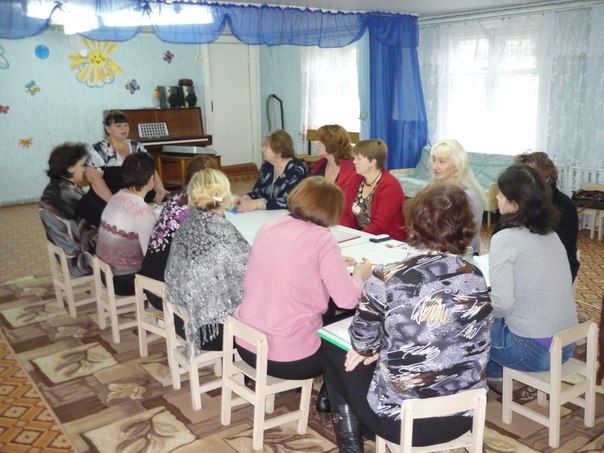 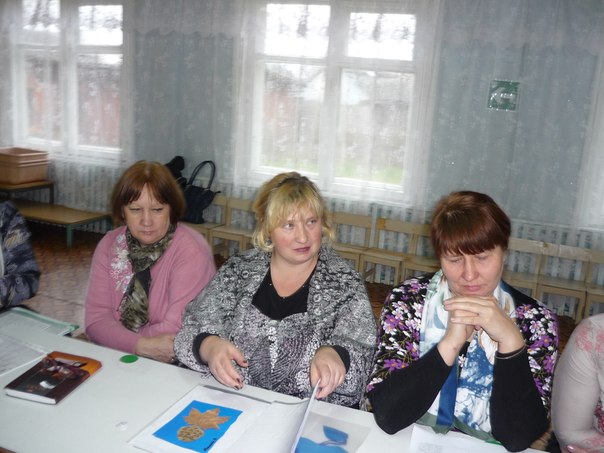 основных цветов спектра: красный, желтый, синий, зеленый. Поставили цель, определили задачи, установили интеграцию образовательных областей. «Разноцветные недели» предполагали не только эстетическое воспитание, но формирование сенсорных навыков, развитие мелкой моторики, познавательную и исследовательскую деятельность, воспитание любви к родному краю, расширение навыков безопасности, укрепление здоровья, т.к., в основном, работа проводи-           Сегодня в дошкольных учреждениях уделяется большое внимание здоровьесберегающим техноло-гиям, которые направлены на решение самой главной задачи дошкольного образования – сохранить, поддержать и обогатить здоровье детей. Кроме того, серьезной задачей является и обеспечение максимально высокого уровня реального здоровья наших воспитанников, формирование осознанного отношения ребенка как к своему  здоровью и жизни, так и к жизни и здоровью других людей. На сегодняшний день существует множество различных 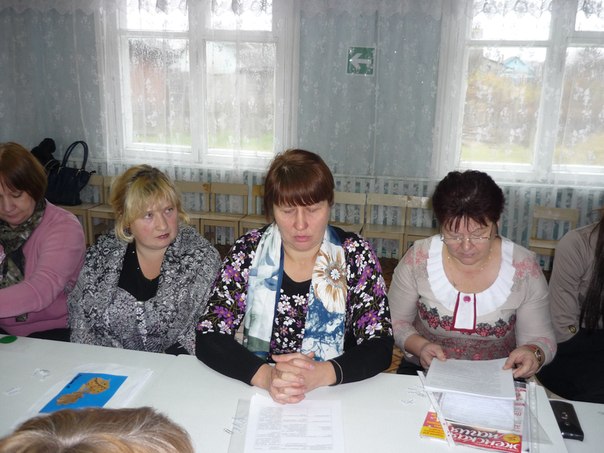 при поступлении маленького человечка в детский сад большое значение имеет правильная организация адаптационного периода в ДОУ, создание таких условий, при которых ребенку будет уютно, спокойно, комфортно.         … Игра с песком - это естественная и доступная каждому ребенку форма деятельности. Ребенок часто словами не может выразить свои переживания, страхи.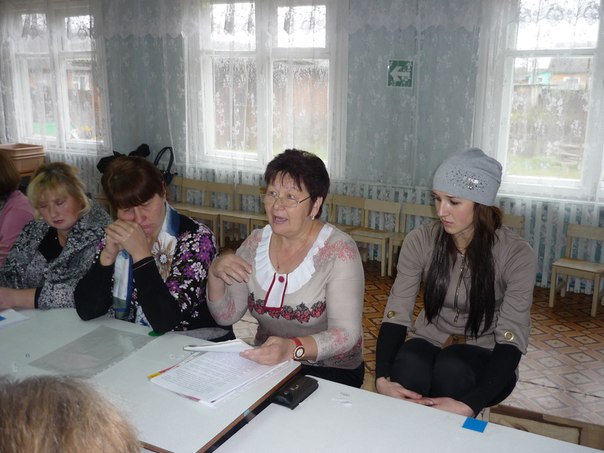 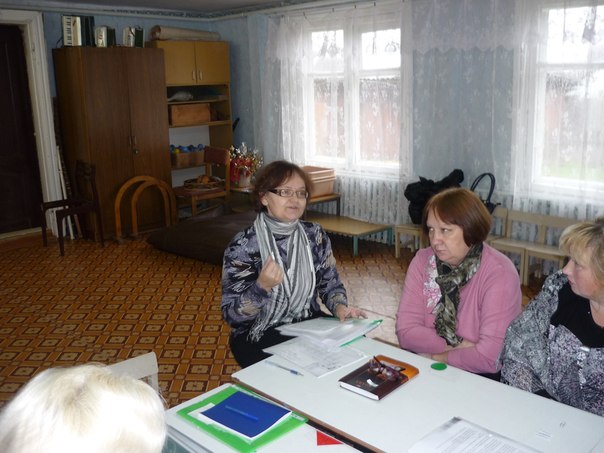            В нашем  детском саду реализуется программа «Из детства в отрочество». И задача трудового воспитания в этой программе не нашла должного отражения.  Поэтому я и решила заняться решением  именно этой проблемы, так как не получив трудовых навыков в дошкольном детстве, ребенок недостаточно прилежен и в школе, и во взрослой жизни не хочет работать или работает «спустя рукава».отвлечь ребяток, заинтересовать. Таким образом, родилась идея кружка «Волшебный комочек». На кружок брали только детей 2-х лет и старше…        Обучение лепке в первой младшей группе, в основном, сводится к общим учебно-воспитательным задачам: содействовать формированию у детей интереса к лепке, знакомить их со свойствами материала (мягкий, пластичный, можно отрывать, что-то делать из него), учить правильно пользоваться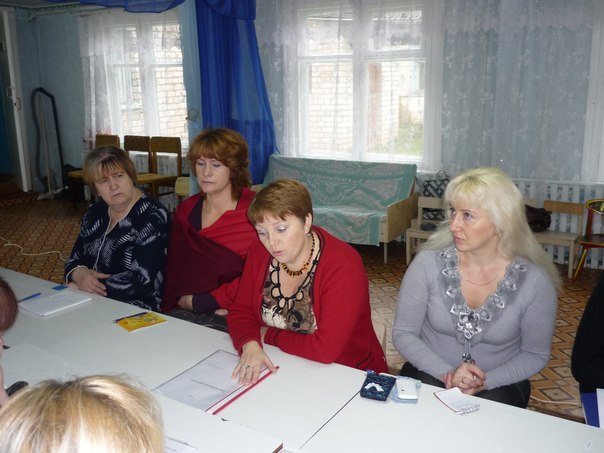 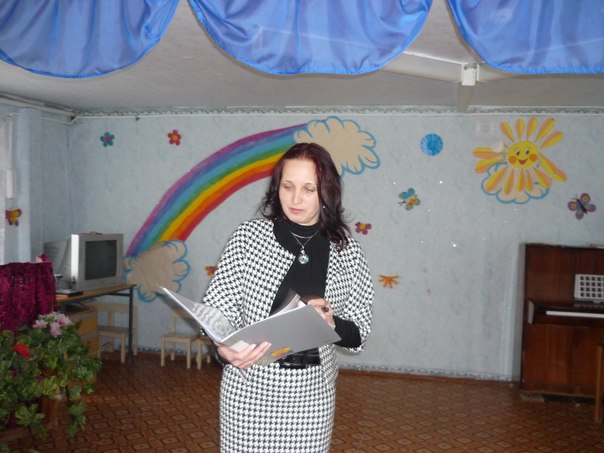        В программе «Радуга» есть традиции: Утро радостных встреч, Сладкий час, Новоселье и др. Но нет никаких рекомендаций и методик по организации и проведению этих событий. Как пройдет первое утро после выходного дня, какое настроение будет у детей – полностью зависит от таланта и фантазии воспитателя. Хочу предложить годовое тематическое планирование Утра радостных встреч: всего 32 события. 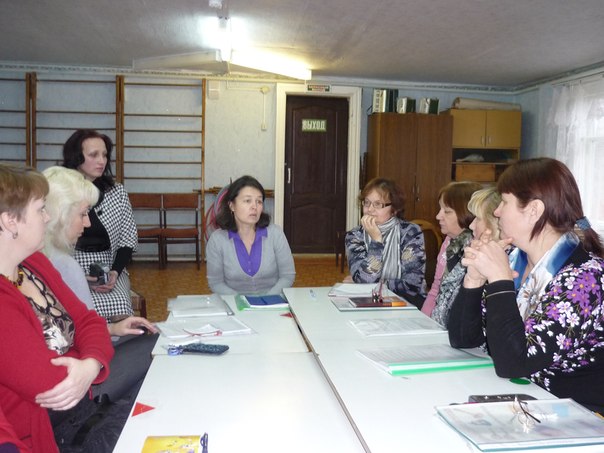         Методист ИМЦ ОО Иванова Н. Г. подготовила сообщение о требованиях к оформлению портфолио воспитателя на аттестацию, обратила внимание на то, что обязательно должны быть разделители, и какие документы должны наполнять тот или иной раздел портфолио. Кроме того, Наталья Геннадьевна рассказала об оформлении опыта работы воспитателя и ответила на вопросы участников МО. 